page  2Sale Summary Report29 Records Where OpenSale = -1All Sales:(with price)Scratch   0page	2Page	1Page	2Sale Manager SampleReceivables Report for	Bull Sale	08/16/2000	2:44:59PM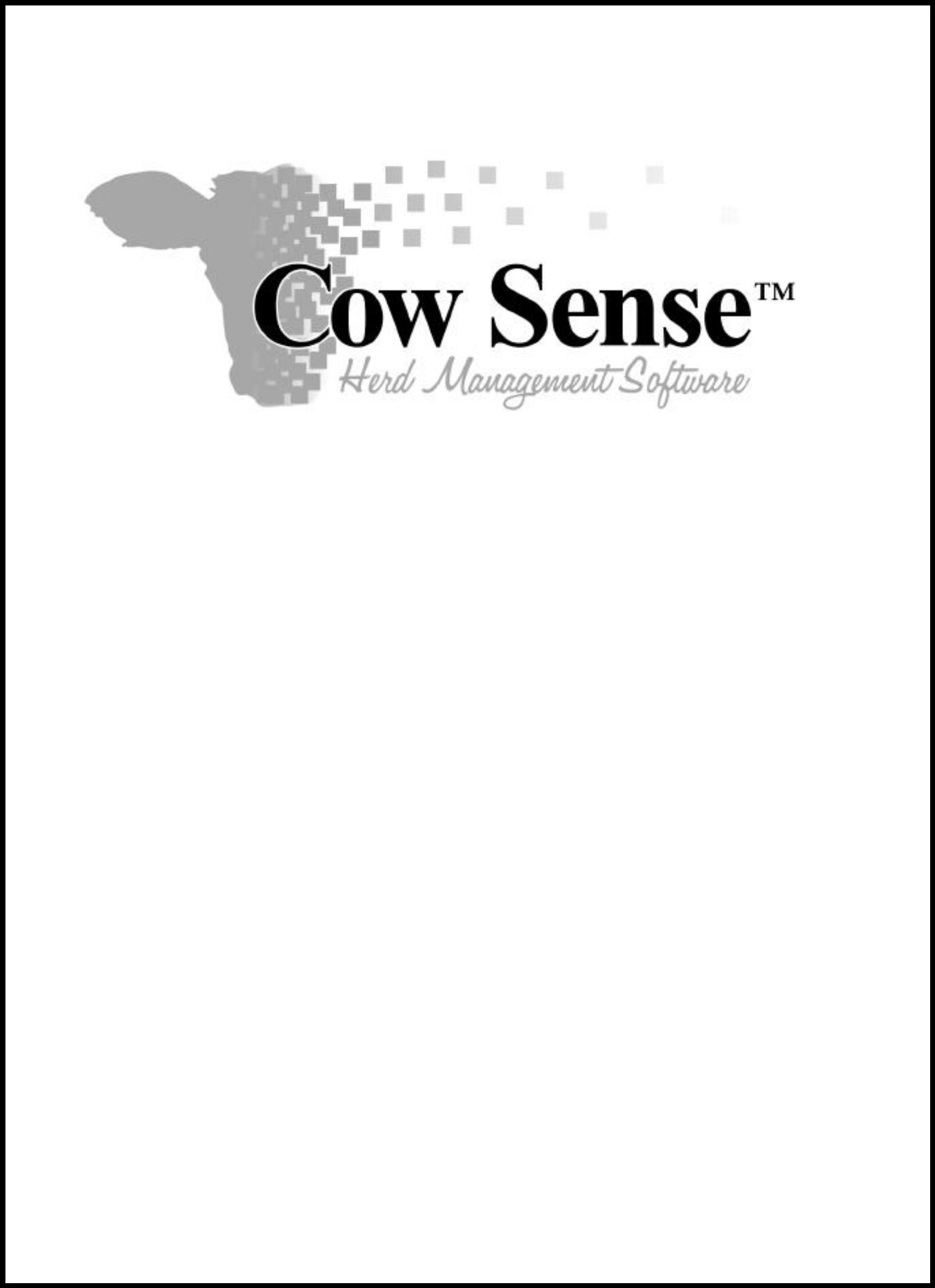 Invoicingwww.midwestmicro.comlarry@midwestmicro.comThank you!  Please come again.	page  1page	1Sale Manager Sample	8/16/2000	3:00:59PMInvoice Reconciliation for August 16, 2000All Invoices for Specified Date:TOTAL OTHER FUNDSTotal Checks & CashPage	1Sale Manager SampleDeposit Report	08/16/2000	2:43:37PMpage 1Buyer Informationpage  1Sale Manager Sample	August 16, 2000Customer HistoryFitzsimmons, EdmondNotes:	8/16/2000 9:56:44 AM: Ed is our first bull customer and is very concerned about birth weights. Purchased at bull sale but also likes to buy our herd bulls as well.Purchase History:Sale Price	Notes$1,500.00$2,950.00$2,100.00Hafer, LarryHain, Kylepage  2CatalogLot 1SAR 9906of 2135 KANPolled Fullblood BullGreat Son of Gardens Fortune. A moderate frame Bull with added depth and muscle.Lot 2SAR 9917of 3717 EXTPolled Fullblood BullA high performing Fortune son that is sure to add pounds at weaning a promote udder quality and increase milk.Lot 3HCC Mr. Ideal of Hi Hand 9228SPolled Fullblood BullThis standout herd bull prospect is a favorite of visitors at the ranch. His pathfinder dam needs no introduction and never misses.Lot 4HCC Mr. Ideal 9414SPolled Fullblood BullA top Ideal son that will work great on heifers and add some extra performance at weaning time.Lot 5NAR All Night 9706Polled Fullblood BullWhat an individual! Words cannot describe this high performing son of our great Traveler 754 daughter. His phenotype and number make him a candidate for any operation.Lot 6HCC Mr. Ideal of Traveler 9562SPolled Fullblood BullWatch for this Bull, you will with out a doubt hear great things from him in the future. His carcass data is the best we have ever seen. His new owner could hit a home run.Sale ReportSale ReportSale ReportSale ReportSale ReportSale ReportSale ReportSale ReportSale ReportAugust 16, 2000August 16, 2000Sale Record SheetSale Record SheetSale Record SheetSale Record SheetSale Record SheetSale Record SheetSale NameSale NameLotAnimal IDSalePriceSalePriceBuyerNumberBuyerNameBull SaleBull Sale449414S9414S9414S$ 3,400.00$ 3,400.00$ 3,400.00100100Hafer, LarryHafer, LarryHafer, LarryBull SaleBull Sale559559$ 2,300.00$ 2,300.00$ 2,300.00101101Smith, JohnSmith, JohnSmith, JohnBull SaleBull Sale669562S9562S9562S$ 1,700.00$ 1,700.00$ 1,700.00101101Smith, JohnSmith, JohnSmith, JohnBull SaleBull Sale779605$ 1,500.00$ 1,500.00$ 1,500.00103103Fitzsimmons, EdmondFitzsimmons, EdmondFitzsimmons, EdmondBull SaleBull Sale889666$ 3,400.00$ 3,400.00$ 3,400.00104104Valvoline, BrentValvoline, BrentValvoline, BrentBull SaleBull Sale9997025$ 2,200.00$ 2,200.00$ 2,200.00105105Hittler, LyleHittler, LyleHittler, LyleSale Manager Sample08/16/2000DescriptionTotal SalesAverageSoldNoScratchScratchSalesBull Sale$74,200.00$2,558.62292900TotalLotsTotalLots2929BullsSoldBullsSoldBullsSold2929CowsSoldCowsSoldCowsSoldCowsSoldCowsSoldCowsSold00PensSoldPensSoldPensSoldPensSoldPensSold00NoSaleNoSaleNoSaleNoSale0(without price)0(without price)TotalSaleTotalSaleTotalSaleTotalSaleTotalSaleTotalSaleTotalSale$ 74,200.00$ 74,200.00HighSaleHighSaleHighSaleHighSaleHighSaleHighSale$ 4,800.00$ 4,800.00LowSaleLowSaleLowSaleLowSaleLowSaleLowSaleLowSaleLowSale$ 1,400.00$ 1,400.00AverageSaleAverageSaleAverageSaleAverageSaleAverageSaleAverageSaleAverageSaleAverageSaleAverageSale$ 2,558.62$ 2,558.62Range$ 3,400.00$ 3,400.00HighLotHighLotHighLotSale Manager Sample (Lot 13, Bull Sale)Sale Manager Sample (Lot 13, Bull Sale)LowLotLowLotLowLotLowLotLowLotSale Manager Sample (Lot 10, Bull Sale)Sale Manager Sample (Lot 10, Bull Sale)Sale Manager SampleSale Manager SampleSale Manager SampleSale Manager SampleSale Manager SampleSale Manager SampleSale Manager SampleSale Manager SampleSale Manager SampleSale Manager SampleSale Manager SampleSale Manager SampleAugust 16, 2000Delivery ReportDelivery ReportDelivery ReportDelivery ReportDelivery ReportDelivery ReportDelivery ReportDelivery ReportInvoiceInvoice77BuyerBuyer108Doe, JohnDoe, JohnDoe, JohnDoe, JohnDoe, JohnDoe, John08/16/2000Lot Count:Lot Count:Lot Count:Lot Count:224555 West 344555 West 344555 West 344555 West 344555 West 344555 West 34Head Count:Head Count:Head Count:Head Count:22Deliver:Deliver:YesYesYesYesYesLewistonLewistonLewistonLewistonLewistonLewistonMTMT544775447754477(402) 555-9933LotLot CountLot CountLot CountLot CountAnimal IDAnimal IDClassClassAnimal NotesAnimal NotesAnimal NotesAnimal NotesAnimal Notes202019717097170BullBull2828197449744BullBullRemarks:Remarks:Remarks:Remarks:Delivery:Delivery:Delivery:Delivery:Check No. 2266;Check No. 2266;Check No. 2266;Check No. 2266;Check No. 2266;Check No. 2266;Ranch is outside of Lewiston around 13 miles. NEEDRanch is outside of Lewiston around 13 miles. NEEDRanch is outside of Lewiston around 13 miles. NEEDRanch is outside of Lewiston around 13 miles. NEEDTO GET BETTER DIRECTIONS.TO GET BETTER DIRECTIONS.TO GET BETTER DIRECTIONS.TO GET BETTER DIRECTIONS.InvoiceInvoice22BuyerBuyer101Smith, JohnSmith, JohnSmith, JohnSmith, JohnSmith, JohnSmith, John08/16/2000Lot Count:Lot Count:Lot Count:Lot Count:331233 West 22 HWY1233 West 22 HWY1233 West 22 HWY1233 West 22 HWY1233 West 22 HWY1233 West 22 HWYHead Count:Head Count:Head Count:Head Count:33Deliver:Deliver:YesYesYesYesYesTwo DotTwo DotTwo DotTwo DotTwo DotTwo DotMTMT555789555789555789(789) 541-2201LotLot CountLot CountLot CountLot CountAnimal IDAnimal IDClassClassAnimal NotesAnimal NotesAnimal NotesAnimal NotesAnimal Notes222219720297202BullBull55195599559BullBullLot #35Lot #35Lot #35Lot #356619562S9562S9562SBullBullSAR A04A of 9562 033SAR A04A of 9562 033SAR A04A of 9562 033SAR A04A of 9562 033Remarks:Remarks:Remarks:Remarks:Delivery:Delivery:Delivery:Delivery:Check No. 4599;Check No. 4599;Check No. 4599;Check No. 4599;Check No. 4599;Check No. 4599;Deliver at earliest timeDeliver at earliest timeDeliver at earliest timeDeliver at earliest timeDeliver at earliest time32 miles west of Two dot on old highway 22. Then go32 miles west of Two dot on old highway 22. Then go32 miles west of Two dot on old highway 22. Then go32 miles west of Two dot on old highway 22. Then goavailableavailableavailableavailableavailableavailable11 north to ranch sign.11 north to ranch sign.11 north to ranch sign.11 north to ranch sign.Sale Manager SampleSale Manager SampleSale Manager SampleSale Manager Sample8/16/2000  2:43:12PMReconciliation Report for Bull SaleReconciliation Report for Bull SaleReconciliation Report for Bull SaleAnimals for this Sale:Animals for this Sale:Gross SaleGross Sale$74,200.00Less No SalesLess No Sales$0.00= Actual Sales= Actual Sales$74,200.00Less Pending InvoicesLess Pending InvoicesLess Pending Invoices$26,950.00= Sale Receipts= Sale Receipts$47,250.00LotLotInvoiceInvoicePricePriceBuyerBuyerBuyerBuyerSellerSellerInvoiceInvoiceNo.No.No.No.DueDueStatus 0 - Invoice PendingStatus 0 - Invoice PendingStatus 0 - Invoice PendingStatus 0 - Invoice PendingStatus 0 - Invoice PendingStatus 0 - Invoice Pending121297109$4,500.00$4,500.00$4,500.00109109Davis, TimDavis, TimSale Manager SampleSale Manager Sample161697130$3,400.00$3,400.00$3,400.00105105Hittler, LyleHittler, LyleSale Manager SampleSale Manager Sample171797160$2,250.00$2,250.00$2,250.00104104Valvoline, BrentValvoline, BrentSale Manager SampleSale Manager Sample191997167$1,700.00$1,700.00$1,700.00109109Davis, TimDavis, TimSale Manager SampleSale Manager Sample212197199$1,700.00$1,700.00$1,700.00104104Valvoline, BrentValvoline, BrentSale Manager SampleSale Manager Sample242497240$3,000.00$3,000.00$3,000.00104104er by SaleOrder, LotNumberer by SaleOrder, LotNumberSale Manager SampleSale Manager Sample252597242$2,800.00$2,800.00$2,800.00105105Hittler, LyleHittler, LyleSale Manager SampleSale Manager Sample29299807S$2,000.00$2,000.00$2,000.00109109Davis, TimDavis, TimSale Manager SampleSale Manager Sample889666$3,400.00$3,400.00$3,400.00104104Valvoline, BrentValvoline, BrentSale Manager SampleSale Manager Sample9997025$2,200.00$2,200.00$2,200.00105105Hittler, LyleHittler, LyleSale Manager SampleSale Manager SampleTOTALTOTAL$26,950.00$26,950.00$26,950.00Status 1 - Cattle SoldStatus 1 - Cattle SoldStatus 1 - Cattle Sold1121351$2,000.00$2,000.00$2,000.00100100Hafer, LarryHafer, LarrySale Manager SampleSale Manager Sample101097105$1,400.00$1,400.00$1,400.00106106Hain, KyleHain, KyleSale Manager SampleSale Manager Sample1111971024$1,800.00$1,800.00$1,800.00107107Luebbee, BrandonLuebbee, BrandonSale Manager SampleSale Manager Sample131397126$4,800.00$4,800.00$4,800.00110110Lowe, JimLowe, JimSale Manager SampleSale Manager Sample1414971211$1,800.00$1,800.00$1,800.00100100Hafer, LarryHafer, LarrySale Manager SampleSale Manager Sample1515971273$2,950.00$2,950.00$2,950.00103103Fitzsimmons, EdmondFitzsimmons, EdmondSale Manager SampleSale Manager Sample1818971655$3,100.00$3,100.00$3,100.00106106Hain, KyleHain, KyleSale Manager SampleSale Manager Sample2237175$2,300.00$2,300.00$2,300.00106106Hain, KyleHain, KyleSale Manager SampleSale Manager Sample2020971707$3,500.00$3,500.00$3,500.00108108Doe, JohnDoe, JohnSale Manager SampleSale Manager SampleLotLotInvoiceInvoiceInvoicePricePriceBuyerBuyerBuyerBuyerBuyerSellerSellerInvoiceInvoiceInvoiceNo.No.No.No.DueDueStatus 1 - Cattle SoldStatus 1 - Cattle SoldStatus 1 - Cattle Sold2222972022$2,200.00$2,200.00$2,200.00101101Smith, JohnSmith, JohnSale Manager SampleSale Manager Sample2323972043$2,100.00$2,100.00$2,100.00103103Fitzsimmons, EdmondFitzsimmons, EdmondSale Manager SampleSale Manager Sample2626972435$2,600.00$2,600.00$2,600.00106106Hain, KyleHain, KyleSale Manager SampleSale Manager Sample2727972504$1,900.00$1,900.00$1,900.00107107Luebbee, BrandonLuebbee, BrandonSale Manager SampleSale Manager Sample282897447$2,900.00$2,900.00$2,900.00108108Doe, JohnDoe, JohnSale Manager SampleSale Manager Sample339228S6$3,000.00$3,000.00$3,000.00110110Lowe, JimLowe, JimSale Manager SampleSale Manager Sample449414S1$3,400.00$3,400.00$3,400.00100100Hafer, LarryHafer, LarrySale Manager SampleSale Manager Sample5595592$2,300.00$2,300.00$2,300.00101101Smith, JohnSmith, JohnSale Manager SampleSale Manager Sample669562S2$1,700.00$1,700.00$1,700.00101101Smith, JohnSmith, JohnSale Manager SampleSale Manager Sample7796053$1,500.00$1,500.00$1,500.00103103Fitzsimmons, EdmondFitzsimmons, EdmondSale Manager SampleSale Manager SampleTOTALTOTAL$47,250.00$47,250.00$47,250.00InvoiceInvoiceTotalDiscountPaidAmt DueHeadBuyer No Buyer NameBuyer No Buyer NameRemarkRemark88$10,350.00$0.00$0.00$10,350.004104Valvoline, Brent99$8,400.00$0.00$0.00$8,400.003105Hittler, Lyle1010$8,200.00$0.00$0.00$8,200.003109Davis, TimTOTAL$26,950.00$0.00$0.00$26,950.00Sale Manager SampleINVOICEPrivate Treaty Bull SaleAugust 16, 2000August 16, 20001212 West HWY 34Invoice No.2Seward  NE  68434Buyer No.101Phone 1Phone 1(402) 455-8888Phone 2Phone 2(402) 655-7898FaxFax(402) 655-7899BUYER:BUYER:TRANSFER:Smith, JohnSmith, JohnSmith, JohnSmith Livestock CompanySmith Livestock CompanySmith Livestock CompanySmith Livestock Company1233 West 22 HWY1233 West 22 HWY1233 West 22 HWY1233 West 22 HWYTwo Dot, MT 555789Two Dot, MT 555789Two Dot, MT 555789Two Dot, MT 555789Phone:(789) 541-2201(789) 541-2201Assn.#:   AngusLotCountAnimal IDCountAnimal IDClassNotesPricePricePricePrice22197202Bull$2,200.00519559BullLot #35$2,300.00619562SBullSAR A04A of 9562 033$1,700.00TOTAL$6,200.00HEAD COUNTHEAD COUNTHEAD COUNT33LOT COUNTLOT COUNTLOT COUNT33LOT AVERAGELOT AVERAGELOT AVERAGE$2,066.67Invoice Total$6,200.00Discount$500.00Amount Paid$5,700.00Amount Due$0.00Remarks:Remarks:Check No. 4599;Deliver at earliest time availableDeliver at earliest time availableSale Manager SampleSale Manager SampleSale Manager SampleSale Manager SampleSale Manager SampleSale Manager SampleSale Manager SampleSale Manager SampleSale Manager SampleSale Manager SampleSale Manager SampleAugust 16, 2000August 16, 2000August 16, 2000August 16, 2000August 16, 2000August 16, 2000Invoice ListingInvoice ListingInvoice ListingInvoice ListingInvoice ListingInvoice ListingInvoiceInvoiceInvoice2BuyerBuyer101101Smith, JohnSmith, JohnSmith, John08/16/200008/16/2000LotLotLotCountCountAnimal IDAnimal IDClassClassAnimal NotesAnimal NotesNoSaleNoSaleSale PriceSale Price222219720297202BullBullNoNo$2,200.00$2,200.0055195599559BullBullLot #35Lot #35NoNo$2,300.00$2,300.006619562S9562SBullBullSAR A04A of 9562 033SAR A04A of 9562 033SAR A04A of 9562 033NoNo$1,700.00$1,700.00Remarks:Remarks:Remarks:Remarks:Check No. 4599; Deliver at earliest time availableCheck No. 4599; Deliver at earliest time availableCheck No. 4599; Deliver at earliest time availableCheck No. 4599; Deliver at earliest time availableCheck No. 4599; Deliver at earliest time availableCheck No. 4599; Deliver at earliest time availableCheck No. 4599; Deliver at earliest time availableCheck No. 4599; Deliver at earliest time availableCheck No. 4599; Deliver at earliest time availableLot Count33Remarks:Remarks:Remarks:Remarks:Check No. 4599; Deliver at earliest time availableCheck No. 4599; Deliver at earliest time availableCheck No. 4599; Deliver at earliest time availableCheck No. 4599; Deliver at earliest time availableCheck No. 4599; Deliver at earliest time availableCheck No. 4599; Deliver at earliest time availableCheck No. 4599; Deliver at earliest time availableCheck No. 4599; Deliver at earliest time availableCheck No. 4599; Deliver at earliest time availableHead Count333Head Count333Invoice Total$6,200.00$6,200.00Discount$500.00$500.00Amount Paid$5,700.00$5,700.00Amount Due$0.00$0.00InvoiceInvoiceInvoice3BuyerBuyer103103Fitzsimmons, EdmondFitzsimmons, EdmondFitzsimmons, Edmond08/16/200008/16/2000LotLotLotCountCountAnimal IDAnimal IDClassClassAnimal NotesAnimal NotesNoSaleNoSaleSale PriceSale Price151519712797127BullBullNoNo$2,950.00$2,950.00232319720497204BullBullNoNo$2,100.00$2,100.0077196059605BullBullNoNo$1,500.00$1,500.00Remarks:Remarks:Remarks:Remarks:Check No. 1222;Check No. 1222;Check No. 1222;Lot Count33Remarks:Remarks:Remarks:Remarks:Check No. 1222;Check No. 1222;Check No. 1222;Head Count333Head Count333Invoice Total$6,550.00$6,550.00Discount$0.00$0.00Amount Paid$6,550.00$6,550.00Amount Due$0.00$0.00InvoiceInvoiceInvoice4BuyerBuyer107107Luebbee, BrandonLuebbee, BrandonLuebbee, Brandon08/16/200008/16/2000LotLotLotCountCountAnimal IDAnimal IDClassClassAnimal NotesAnimal NotesNoSaleNoSaleSale PriceSale Price111119710297102BullBullNoNo$1,800.00$1,800.00272719725097250BullBullNoNo$1,900.00$1,900.00Remarks:Remarks:Remarks:Remarks:Check No. 12222;Check No. 12222;Check No. 12222;Check No. 12222;Check No. 12222;Check No. 12222;Total Sales$67,000.00Less Balance Due$26,950.00Less Discounts$500.00= Cash Receipts$39,550.00Other DeductionsOther DeductionsOther AdditionsOther AdditionsDateInvoice NoAmt. PaidCheck No.Buyer NameRemarkRemarkRemark08/16/200008/16/2000222$5,700.00$5,700.00$5,700.004599Smith, JohnSmith, JohnCheck No. 4599; Deliver at earliest timeCheck No. 4599; Deliver at earliest timeCheck No. 4599; Deliver at earliest timeavailableavailableavailable08/16/200008/16/200008/16/2000333$6,550.00$6,550.00$6,550.001222Fitzsimmons, EdmondFitzsimmons, EdmondCheck No. 1222;Check No. 1222;Check No. 1222;08/16/200008/16/200008/16/2000444$3,700.00$3,700.00$3,700.0012222Luebbee, BrandonLuebbee, BrandonCheck No. 12222;Check No. 12222;Check No. 12222;08/16/200008/16/200008/16/2000555$9,400.00$9,400.00$9,400.002888Hain, KyleHain, KyleCheck No. 2888;Check No. 2888;Check No. 2888;08/16/200008/16/200008/16/2000666$7,800.00$7,800.00$7,800.005566Lowe, JimLowe, JimCheck No. 5566;Check No. 5566;Check No. 5566;08/16/200008/16/200008/16/2000777$6,400.00$6,400.00$6,400.002266Doe, JohnDoe, JohnCheck No. 2266;Check No. 2266;Check No. 2266;TOTALTOTALTOTAL$39,550.00$39,550.00$39,550.00Sale Manager SampleSale Manager SampleSale Manager SampleSale Manager SampleSale Manager SampleSale Manager SampleSale Manager SampleSale Manager SampleSale Manager SampleSale Manager SampleAugust 16, 2000August 16, 2000August 16, 2000August 16, 2000August 16, 2000Buyer ListingBuyer ListingBuyer ListingBuyer ListingBuyer ListingBuyer ListingBuyer ListingBuyerLastNameLastNameFirst NameFirst NameCompanyCompanyCompanyAddress1Address1CityCityStateStateZipZipNumberNumber100HaferHaferLarryLarryHorizon Cattle CompanyHorizon Cattle CompanyHorizon Cattle Company2134 Circle Drive2134 Circle DriveLincolnLincolnNENE6852268522101SmithSmithJohnJohnSmith Livestock CompanySmith Livestock CompanySmith Livestock Company1233 West 22 HWY1233 West 22 HWYTwo DotTwo DotMTMT555789555789103FitzsimmonsFitzsimmonsEdmondEdmondEd`s AcresEd`s AcresEd`s Acres5699 Circle Drive5699 Circle DriveRapid CityRapid CitySDSD5654456544104ValvolineValvolineBrentBrentValvoline Angus RanchValvoline Angus RanchValvoline Angus RanchHC 45HC 45MarslandMarslandNENE6855268552105HittlerHittlerLyleLyleValley FarmsValley FarmsValley Farms13800 SE 72nd Str13800 SE 72nd StrLincolnLincolnNENE6850168501106HainHainKyleKyleHain Brothers AngusHain Brothers AngusHain Brothers Angus789 west Agnew Ro789 west Agnew RoStaplehurstStaplehurstNENE5886558865107LuebbeeLuebbeeBrandonBrandonLuebbee SimmentalsLuebbee SimmentalsLuebbee Simmentals664 West Holdrege664 West HoldregeSewardSewardNENE6843468434108DoeDoeJohnJohnDoe Cattle CompanyDoe Cattle CompanyDoe Cattle Company4555 West 344555 West 34LewistonLewistonMTMT5447754477109DavisDavisTimTimCircle D RanchCircle D RanchCircle D Ranch1344 West Waverly1344 West WaverlyWood LakeWood LakeKSKS7896678966110LoweLoweJimJimLowe RanchLowe RanchLowe Ranch34333 Sewell Road34333 Sewell RoadLake BentonLake BentonMNMN6551265512NameEdmondFitzsimmonsCompanyCompanyCompanyCompanyCompanyEd`s Acres5699 Circle DriveAddress 1Address 1Address 1Address 15699 Circle DriveAddress 2Address 2Address 2Address 2City, State, ZipCity, State, ZipCity, State, ZipCity, State, ZipCity, State, ZipRapid CitySD   56544SaleDateDateLotLotAnimal IDAnimal IDRegistrationRegistrationClassBull SaleBull Sale11/10/200011/10/200079605BullBull SaleBull Sale11/10/200011/10/20001597127BullBull SaleBull Sale11/10/200011/10/20002397204BullPhone1Phone1Phone1Phone1Phone1Phone1(605) 123-4556Phone2Phone2Phone2Phone2Phone2Phone2Phone2Phone2FaxFaxE-mailE-mailE-mailE-mailJuniorJuniorJuniorJuniorJuniorJuniorJuniorJuniorNoRanch is located 3 miles south ofDirections:Directions:Directions:Directions:Directions:Directions:Ranch is located 3 miles south ofRapid on HWY 45 and then 2 and1/4 east to ranch sign.Last Bought:Last Bought:Last Bought:Last Bought:Last Bought:Last Bought:Last Bought:Last Bought:08/16/2000NameLarryHaferPhone1Phone1Phone1Phone1Phone1Phone1(402) 555-7878Horizon Cattle CompanyHorizon Cattle Company(402) 555-9898CompanyCompanyCompanyCompanyCompanyCompanyCompanyHorizon Cattle CompanyHorizon Cattle CompanyPhone2Phone2Phone2Phone2Phone2Phone2(402) 555-98982134 Circle Drive(402) 477-6521Address 1Address 1Address 1Address 1Address 12134 Circle DriveFax(402) 477-6521Address 2Address 2Address 2Address 2Address 2E-mailE-mailE-maillarry@midwestmicro.comCity, State, ZipCity, State, ZipCity, State, ZipCity, State, ZipCity, State, ZipCity, State, ZipLincolnNE   68522JuniorJuniorJuniorJuniorJuniorJuniorNoNotes:Notes:8/16/2000 9:49:39 AM: Larry is building his herd and8/16/2000 9:49:39 AM: Larry is building his herd and8/16/2000 9:49:39 AM: Larry is building his herd and8/16/2000 9:49:39 AM: Larry is building his herd and8/16/2000 9:49:39 AM: Larry is building his herd and8/16/2000 9:49:39 AM: Larry is building his herd and8/16/2000 9:49:39 AM: Larry is building his herd andDirections:Directions:Directions:Directions:Directions:3 miles South of I-80 374 exit.has some immediate needs for Cow numbers.has some immediate needs for Cow numbers.has some immediate needs for Cow numbers.has some immediate needs for Cow numbers.has some immediate needs for Cow numbers.has some immediate needs for Cow numbers.has some immediate needs for Cow numbers.Then go 1/2 east and 2 South.Farm is on the west side of theRoad.Purchase History:Purchase History:Purchase History:Purchase History:Purchase History:Purchase History:Purchase History:Purchase History:Purchase History:Last Bought:Last Bought:Last Bought:Last Bought:Last Bought:Last Bought:08/16/2000Purchase History:Purchase History:Purchase History:Purchase History:Purchase History:Purchase History:Purchase History:Purchase History:Purchase History:08/16/2000SaleDateDateLotLotAnimal IDAnimal IDRegistrationRegistrationClassClassSale PriceSale PriceNotesNotesBull SaleBull Sale11/10/200011/10/200012135BullBull$2,000.00$2,000.00Bull SaleBull Sale11/10/200011/10/200049414S9414SBullBull$3,400.00$3,400.00SAR A02A of 9414 033SAR A02A of 9414 033Bull SaleBull Sale11/10/200011/10/20001497121BullBull$1,800.00$1,800.00NameKyleHainPhone1Phone1Phone1Phone1Phone1(402) 535-6477Hain Brothers AngusHain Brothers AngusCompanyCompanyCompanyCompanyCompanyHain Brothers AngusHain Brothers AngusPhone2Phone2Phone2Phone2Phone2789 west Agnew Road789 west Agnew RoadAddress 1Address 1Address 1Address 1789 west Agnew Road789 west Agnew RoadFaxAddress 2Address 2Address 2Address 2E-mailE-mailE-mailkyle@drifter.comCity, State, ZipCity, State, ZipCity, State, ZipCity, State, ZipCity, State, ZipStaplehurstNE   58865JuniorJuniorJuniorJuniorJuniorYesJohn DoeJohn SmithEdmond FitzsimmonsDoe Cattle CompanySmith Livestock CompanyEd`s Acres4555 West 341233 West 22 HWY5699 Circle DriveLewiston MT 54477Two Dot MT 555789Rapid City SD 56544Kyle HainJim LoweBrandon LuebbeeHain Brothers AngusLowe RanchLuebbee Simmentals789 west Agnew Road34333 Sewell Road664 West Holdrege RoadStaplehurst NE 58865Lake Benton MN 65512Seward NE 68434Lyle HittlerLarry HaferBrent ValvolineValley FarmsHorizon Cattle CompanyValvoline Angus Ranch13800 SE 72nd Street2134 Circle DriveHC 45Lincoln NE 68501Lincoln NE 68522Marsland NE 68552Tim DavisCircle D Ranch1344 West Waverly RoadWood Lake KS 78966Reg #:Reg #:Born:Born:Born:Born:Born:Born:Born:03/19/199903/19/1999Schurrtop Fortune 3261Schurrtop Fortune 3261BWt:BWt:83Schurrtop Fortune 3261Schurrtop Fortune 3261205 Wt:205 Wt:205 Wt:205 Wt:205 Wt:205 Wt:651Gardens Fortune 9213 S2Gardens Fortune 9213 S2Gardens Fortune 9213 S2Gardens Fortune 9213 S2205 Wt:205 Wt:205 Wt:205 Wt:205 Wt:205 Wt:651Gardens Fortune 9213 S2Gardens Fortune 9213 S2Gardens Fortune 9213 S2Gardens Fortune 9213 S2365 Wt:365 Wt:365 Wt:365 Wt:365 Wt:365 Wt:1,047Green Garden Jilt 612CGreen Garden Jilt 612C365 Wt:365 Wt:365 Wt:365 Wt:365 Wt:365 Wt:1,047Green Garden Jilt 612CGreen Garden Jilt 612CAdg2.47Adg2.47L A B RingleaderL A B RingleaderPelvisPelvisPelvisPelvisPelvisPelvisPelvisR K Miss Shanigan Elba E 45R K Miss Shanigan Elba E 45R K Miss Shanigan Elba E 45R K Miss Shanigan Elba E 45ScrotumScrotumScrotumScrotumScrotumScrotumScrotumR K Miss Lucky Elba E 25R K Miss Lucky Elba E 25FrameFrameFrameFrameFrameFrameFrameB WtW WtY WtMilkMilkMilkMilkMilkMilkMilkTMEPDEPD3.547.08.08.030.0AccAccReg #:Reg #:Born:Born:Born:Born:Born:Born:Born:03/25/199903/25/1999Schurrtop Fortune 3261Schurrtop Fortune 3261BWt:BWt:85Schurrtop Fortune 3261Schurrtop Fortune 3261205 Wt:205 Wt:205 Wt:205 Wt:205 Wt:205 Wt:638Gardens Fortune 9213 S2Gardens Fortune 9213 S2Gardens Fortune 9213 S2205 Wt:205 Wt:205 Wt:205 Wt:205 Wt:205 Wt:638Gardens Fortune 9213 S2Gardens Fortune 9213 S2Gardens Fortune 9213 S2365 Wt:365 Wt:365 Wt:365 Wt:365 Wt:365 Wt:957Green Garden Jilt 612CGreen Garden Jilt 612C365 Wt:365 Wt:365 Wt:365 Wt:365 Wt:365 Wt:957Green Garden Jilt 612CGreen Garden Jilt 612CAdg1.99Adg1.99KMA Highroller 5025KMA Highroller 5025PelvisPelvisPelvisPelvisPelvisPelvisPelvisBushs Lady Roller 717Bushs Lady Roller 717ScrotumScrotumScrotumScrotumScrotumScrotumScrotumBA Traveler Lady 744BA Traveler Lady 744FrameFrameFrameFrameFrameFrameFrameB WtW WtY WtMilkMilkMilkMilkMilkMilkMilkTMEPDEPDAccAccReg #:Reg #:Born:Born:Born:Born:Born:Born:Born:05/02/200005/02/2000Ideal 7365 Super X 5189 5180Ideal 7365 Super X 5189 5180Ideal 7365 Super X 5189 5180BWt:BWt:85Ideal 7365 Super X 5189 5180Ideal 7365 Super X 5189 5180Ideal 7365 Super X 5189 5180205 Wt:205 Wt:205 Wt:205 Wt:205 Wt:205 Wt:752Ideal 033 of 7365 8263Ideal 033 of 7365 8263Ideal 033 of 7365 8263205 Wt:205 Wt:205 Wt:205 Wt:205 Wt:205 Wt:752Ideal 033 of 7365 8263Ideal 033 of 7365 8263Ideal 033 of 7365 8263365 Wt:365 Wt:365 Wt:365 Wt:365 Wt:365 Wt:Ideal 8263 of Eldo 630 820Ideal 8263 of Eldo 630 820365 Wt:365 Wt:365 Wt:365 Wt:365 Wt:365 Wt:Ideal 8263 of Eldo 630 820Ideal 8263 of Eldo 630 820Adg3.25Adg3.25Hoff Hi Hand S C 654Hoff Hi Hand S C 654PelvisPelvisPelvisPelvisPelvisPelvisPelvisQueen Ann 28 TMAQueen Ann 28 TMAQueen Ann 28 TMAScrotumScrotumScrotumScrotumScrotumScrotumScrotumM C F Queen Ann 3201M C F Queen Ann 3201FrameFrameFrameFrameFrameFrameFrameB WtW WtY WtMilkMilkMilkMilkMilkMilkMilkTMEPDEPD2.042.055.021.021.021.021.0AccAccReg #:Reg #:Born:Born:Born:Born:Born:Born:05/02/200005/02/2000Ideal 7365 Super X 5189 5180Ideal 7365 Super X 5189 5180Ideal 7365 Super X 5189 5180BWt:BWt:88Ideal 7365 Super X 5189 5180Ideal 7365 Super X 5189 5180Ideal 7365 Super X 5189 5180Ideal 7365 Super X 5189 5180Ideal 7365 Super X 5189 5180Ideal 7365 Super X 5189 5180205 Wt:205 Wt:205 Wt:205 Wt:205 Wt:723Ideal 033 of 7365 8263Ideal 033 of 7365 8263205 Wt:205 Wt:205 Wt:205 Wt:205 Wt:723Ideal 033 of 7365 8263Ideal 033 of 7365 8263365 Wt:365 Wt:365 Wt:365 Wt:365 Wt:Ideal 8263 of Eldo 630 820Ideal 8263 of Eldo 630 820365 Wt:365 Wt:365 Wt:365 Wt:365 Wt:Ideal 8263 of Eldo 630 820Ideal 8263 of Eldo 630 820AdgAdgAdgAdgAdgAdg3.10AdgAdgAdgAdgAdgAdg3.10GT MaximumGT MaximumPelvisPelvisPelvisPelvisPelvisPelvisVAR9414of732MaxVAR9414of732MaxScrotumScrotumScrotumScrotumScrotumScrotumHoff Miss Packer SC 732Hoff Miss Packer SC 732FrameFrameFrameFrameFrameFrameB WtW WtY WtMilkMilkMilkMilkMilkMilkTMEPDEPDAccAccReg #:12855723Born:Born:03/27/199703/27/19971285572303/27/199703/27/1997Schurrtop Fortune 7170Schurrtop Fortune 7170BWt:BWt:BWt:BWt:BWt:BWt:86Schurrtop Fortune 7170Schurrtop Fortune 7170Schurrtop Fortune 7170Schurrtop Fortune 7170205 Wt:205 Wt:205 Wt:205 Wt:205 Wt:628L A R Fortune 752EL A R Fortune 752EL A R Fortune 752E205 Wt:205 Wt:205 Wt:205 Wt:205 Wt:628L A R Fortune 752EL A R Fortune 752EL A R Fortune 752E365 Wt:365 Wt:365 Wt:365 Wt:365 Wt:1,255Miss Eileenmere 670C L A RMiss Eileenmere 670C L A RMiss Eileenmere 670C L A R365 Wt:365 Wt:365 Wt:365 Wt:365 Wt:1,255Miss Eileenmere 670C L A RMiss Eileenmere 670C L A RMiss Eileenmere 670C L A RAdgAdgAdgAdgAdgAdg3.92AdgAdgAdgAdgAdgAdg3.92B A Sky Traveler 754B A Sky Traveler 754PelvisPelvisPelvisPelvisPelvisPelvis188.00Amdahl`s Lynn 559Amdahl`s Lynn 559Amdahl`s Lynn 559ScrotumScrotumScrotumScrotumScrotumScrotum36.50Ebony Hills Lynn 241-288Ebony Hills Lynn 241-288FrameFrameFrameFrameFrameFrameB WtW WtY WtMilkMilkMilkMilkMilkMilkTMEPDEPD0.328.046.512.512.512.525.0AccAccReg #:Reg #:Born:Born:Born:Born:Born:Born:05/04/200005/04/2000Ideal 7365 Super X 5189 5180Ideal 7365 Super X 5189 5180Ideal 7365 Super X 5189 5180BWt:BWt:90Ideal 7365 Super X 5189 5180Ideal 7365 Super X 5189 5180Ideal 7365 Super X 5189 5180Ideal 7365 Super X 5189 5180Ideal 7365 Super X 5189 5180Ideal 7365 Super X 5189 5180205 Wt:205 Wt:205 Wt:205 Wt:205 Wt:775Ideal 033 of 7365 8263Ideal 033 of 7365 8263205 Wt:205 Wt:205 Wt:205 Wt:205 Wt:775Ideal 033 of 7365 8263Ideal 033 of 7365 8263365 Wt:365 Wt:365 Wt:365 Wt:365 Wt:Ideal 8263 of Eldo 630 820Ideal 8263 of Eldo 630 820365 Wt:365 Wt:365 Wt:365 Wt:365 Wt:Ideal 8263 of Eldo 630 820Ideal 8263 of Eldo 630 820AdgAdgAdgAdgAdgAdg3.34AdgAdgAdgAdgAdgAdg3.34B A Sky Traveler 754B A Sky Traveler 754PelvisPelvisPelvisPelvisPelvisPelvisAmdahl`s Miss Judy 562Amdahl`s Miss Judy 562ScrotumScrotumScrotumScrotumScrotumScrotumEbony Hills Judy 61-49Ebony Hills Judy 61-49FrameFrameFrameFrameFrameFrameB WtW WtY WtMilkMilkMilkMilkMilkMilkTMEPDEPDAccAcc